Enquesta IndividualHola! Aquest document ens ajudarà a millorar el suport que reps. Si us plau, llegeix atentament les preguntes següents i respon-les. No hi ha temps límit per a fer-ho. En cas que necessitis ajuda, demana-la a algun professional que t’ajudi mentes l’emplenes.Moltes gràcies per les teves respostes! Avui és ______/_______________/________Recordes alguna de les decisions que has pres recentment? Si us plau, descriu-ne 3 a continuació.Has rebut suport d’algun professional per prendre aquestes decisions? Si NO o si NO HO SAPS, per què creus que és així?Si has respòs PER ALGUNES, podries dir-nos quines? quines de les decisions que has pres no han sigut tingudes en compte pels professionals? Especifica quina.Per a les que SI has rebut suport de professionals, podries dir-nos quin tipus de suport has tingut?*NOTA per a professionals en cas de NO HO SÉ. Si la persona refereix aquesta resposta pot ser per diversos factors (no se’n recorden perquè fa massa temps o els fa vergonya explicar-ho davant una altra persona). Si és el primer dels casos, fer preguntes basades en l’experiència. Si la persona manifesta timidesa, intentar esbrinar el per què d’aquest sentiment.El suport que has rebut t’ha estat útil per a prendre les teves decisions?EL suport que has rebut ha estat suficient per a prendre les teves decisions?Hi ha algun aspecte sobre el suport a la presa decisions que reps que t’agradaria millorar? Què t’agradaria canviar?T’agradaria prendre més decisions tu sol (amb suport si ho necessites) en el futur?Creus que els professionals respecte sempre les teves decisions?Com et sents quan fas alguna de les següents activitats?Internet / Ordinador / Tablet / MòbilFaig servir jo sol un dispositiu digital per a prendre decisions sobre la meva salut (metges, medicaments, farmàcia).Faig servir amb ajuda o suport un dispositiu digital per a prendre decisions sobre la meva salut (metges, medicaments, farmàcia).Faig servir jo sol un dispositiu digital per a prendre decisions sobre les meves finances personals.Faig servir amb ajuda o suport un dispositiu digital per a prendre decisions sobre les meves finances personals.Faig servir jo sol un dispositiu digital per a prendre decisions sobre els meus drets com a consumidor (comprar online, retornar un producte, reclamar o contactar amb el servei d’atenció al client, garanties).Faig servir amb ajuda o suport un dispositiu digital per a prendre decisions sobre els meus dret com a consumidor (comprar online, retornar un producte, reclamar o contactar amb el servei d’atenció al client, garanties).Conversació / Lectura / EscripturaLlegir informació tu sol per a prendre decisions sobre la teva salut (receptes, informes mèdics, prospectes de medicaments).Llegir o mantenir una conversa amb un professional per a prendre decisions sobre la teva salut (receptes, informes mèdics, prospectes de medicaments).Llegir informació tu sol per a prendre decisions sobre les teves finances personals (documents del banc, informació econòmica, nòmina).Llegir o mantenir una conversa amb un professional per a prendre decisions sobre les teves finances personals (documents del banc, informació econòmica, nòmina).Llegir informació tu sol per a prendre decisions sobre els teus drets com a consumidor (comprar online, retornar un producte, reclamar o contactar amb el servei d’atenció al client, garanties).Llegir o mantenir una conversa amb un professional per a prendre decisions sobre els teus drets com a consumidor (comprar online, retornar un producte, reclamar o contactar amb el servei d’atenció al client, garanties).Números i MatemàtiquesLlegir o interpretar números sol en aspectes relacionats amb la teva salut (pes, calories dels aliments, pauta mèdica)Llegir o interpretar números amb ajuda o suport en aspectes relacionats amb la teva salut (pes, calories dels aliments, pauta mèdica)Llegir o interpretar números sol en aspectes relacionats amb les teves finances personals (nòmines, estalvi, ingressos i despeses)Llegir o interpretar números amb ajuda o suport en aspectes relacionats amb les teves finances personals (nòmines, estalvi, ingressos i despeses)Llegir o interpretar números sol en aspectes relacionats amb els teus drets com a consumidor (terminis de reclamació, diners a reclamar, costos)Llegir o interpretar números amb ajuda o suport en aspectes relacionats amb els teus drets com a consumidor (terminis de reclamació, diners a reclamar, costos)En general, et sents satisfet/estàs content amb el suport que reps per part dels professionals?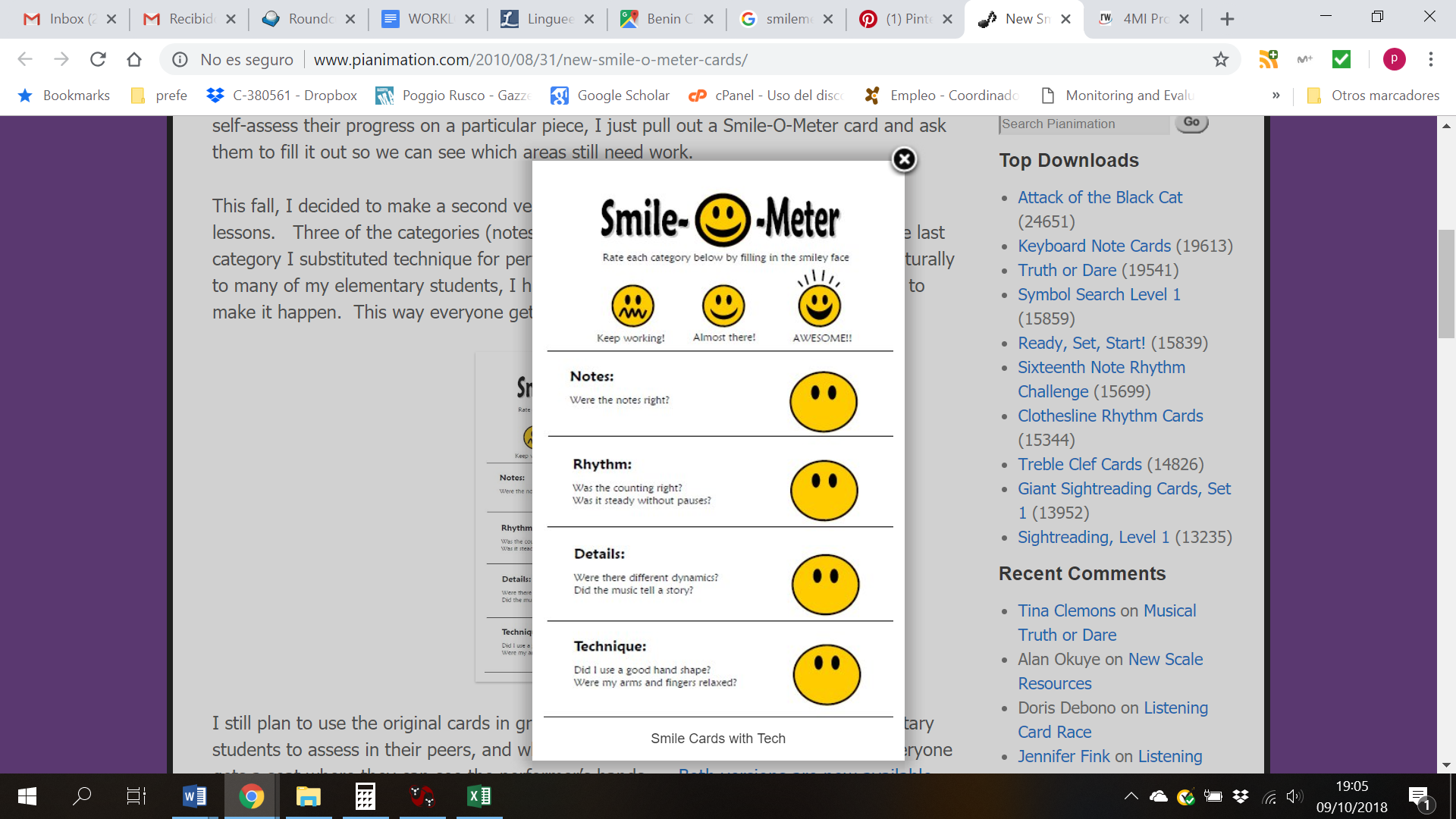 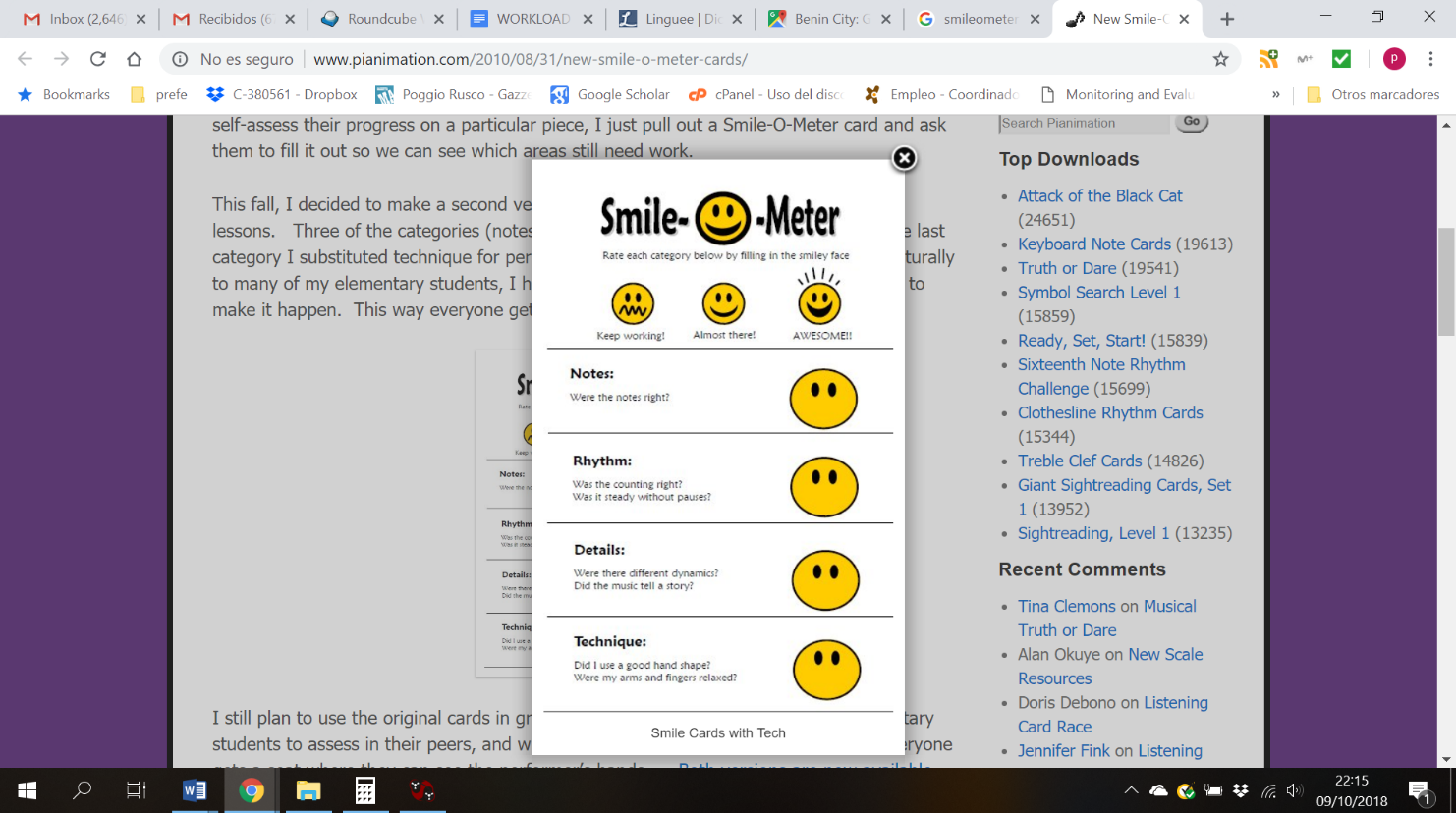 NOPER ALGUNESSÍNO HO SÉNOA VEGADESSÍNO HO SÉNOA VEGADESSÍNO HO SÉNOA VEGADESSÍNO HO SÉNOA VEGADESSÍNO HO SÉMALAMENTNORMALMOLT BÉNO HO SÉMALAMENTNORMALMOLT BÉNO HO SÉMALAMENTNORMALMOLT BÉNO HO SÉMALAMENTNORMALMOLT BÉNO HO SÉMALAMENTNORMALMOLT BÉNO HO SÉMALAMENTNORMALMOLT BÉNO HO SÉMALAMENTNORMALMOLT BÉNO HO SÉMALAMENTNORMALMOLT BÉNO HO SÉMALAMENTNORMALMOLT BÉNO HO SÉMALAMENTNORMALMOLT BÉNO HO SÉMALAMENTNORMALMOLT BÉNO HO SÉMALAMENTNORMALMOLT BÉNO HO SÉMALAMENTNORMALMOLT BÉNO HO SÉMALAMENTNORMALMOLT BÉNO HO SÉMALAMENTNORMALMOLT BÉNO HO SÉMALAMENTNORMALMOLT BÉNO HO SÉMALAMENTNORMALMOLT BÉNO HO SÉMALAMENTNORMALMOLT BÉNO HO SÉNOA VEGADESSÍNO HO SÉ